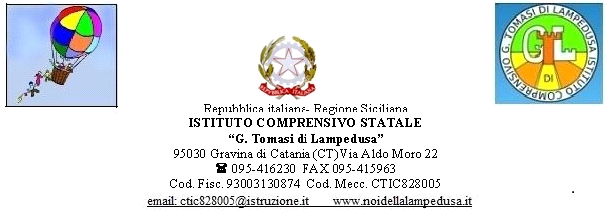 CIRCOLARE N. 3Docenti, alunni, genitori scuola secondaria di 1° gradoDSGA - personale ATALoro sedeSito webOggetto: Organizzazione prima settimana di scuola ( secondaria di 1° grado).Si comunica, di seguito,  l'orario delle lezioni relative alla prima settimana di lezioni, per le classi della scuola secondaria di 1° grado.Gravina di Catania, 10/09/2018IL DIRIGENTE SCOLASTICOProf.ssa Maria Virginia FilippettiMartedì 11/09/2018Classe 1AClasse 1BClasse 1CClasse 1DClasse 1E8.00-9.00VirzìColluraGonaPerroneGurrieriFlaccomioCostanzoPapaLa RoccaVecchioArditaMiceliTerranovaAzzolinaGargiulo9.00-10.00VirzìColluraGonaPerroneGurrieriFlaccomioCostanzoPapaLa RoccaVecchioArditaMiceliTerranovaAzzolinaGargiulo10.00-11.00BrunoFisichellaColluraLo VecchioGurrieriPezzinoFinocchiaroArditaPapaTerranovaFlaccomioMiceliStagnoContigugliaGargiulo11.00-12.00ZizzaFisichellaColluraLo TauroLicitraGurrieriBrunoFinocchiaroPapaCostanzoRisoMiceliTerranovaAzzolinaGargiulo12.00-12.30ZizzaFinocchiaroColluraLo TauroLicitraGurrieriBrunoPapaCostanzoRisoMiceliTerranovaAzzolinaGargiulo